SATO LM412e条码打印机操作手册1、SATO LM412e条码打印机各部位介绍
1.1 碳带回卷轴/碳带供给轴/操作面板/打印头/打印部件/打印辊轴/介质挡板/打印头锁闩/折叠纸进纸口/介质架


1.2 LCD液晶屏/功能键/电位器/LED指示灯/拨位开关


LM412e控制面板描述表： 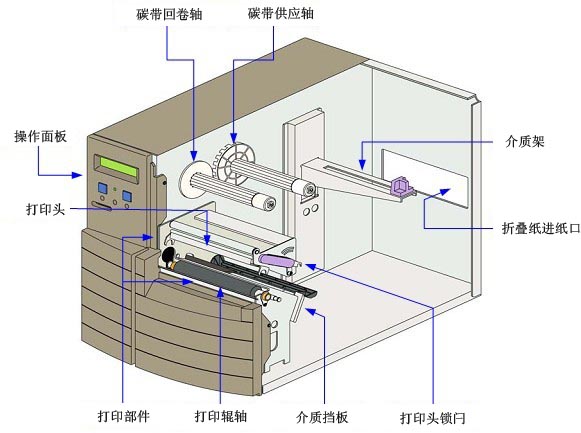 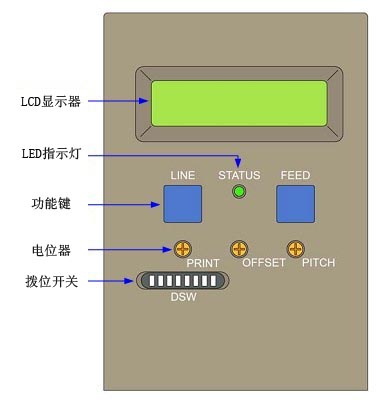 2、SATO LM412e条码打印机安装说明
2.1 标签或吊牌的安装
① 向上掀起侧盖
② 逆时针旋转打印头开合机构，打开打印头机构
③ 把介质卡位向外推，以达到最大介质宽度，然后旋转下压
④ 把标签或吊牌卷放入介质供给架，然后沿着介质路径装入标签或吊牌

⑤ 把介质卡位旋转复位，然后推到标签外侧（轻靠）
2.2 碳带的安装
① 向上掀起侧盖
② 逆时针旋转打印头开合机构，打开打印头机构
③ 把碳带卷插入碳带供应轴内（有碳面朝下），碳带拉动穿过打印头机构
④ 将一个空纸轴插入碳带回卷轴，然后将碳带用粘带粘贴到空纸轴上，如图示旋转碳带回卷轴

⑤ 标签和碳带安装完毕后，如图所示

⑥ 顺时针旋转打印头开合机构，标签和碳带安装完毕
2.3 打印机操作模式选择
每次打印前首选需要确认打印机的操作模式
①从标签的识别来确认，主要有连续纸模式、间隔定位模式、黑标定位模式。
◆连续纸模式：需调调整设置菜单里的“MOVE MODE”为CONT，“PITCH SENSOR”为OFF
◆间隔定位模式：需调整设置菜单里的“MOVE MODE”为TEAR，“PITCH SENSOR”为ON，DSW2=OFF
◆黑标定位模式：需调整设置菜单里的“MOVE MODE”为TEAR，“PITCH SENSOR”为ON，DSW2=ON
②从标签的打印方式来确认，主要有热转印模式、热敏模式
◆热转印模式：需调调整DSW1为OFF
◆热敏模式：需调调整DSW1为ON
③ 根据标签的定位方式来确认标签传感器的位置，在制作标签时需要参考其定位最小尺寸，LM408e标签传感器的识别位置如图所示

2.4 打印机接口选择
●RS232C高速串口
●IEEE1284并行接口
●USB
●LAN以太网接口
●802.11G无线网络接口 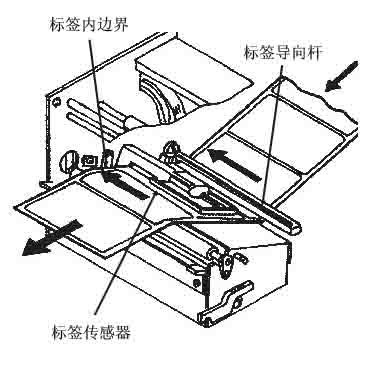 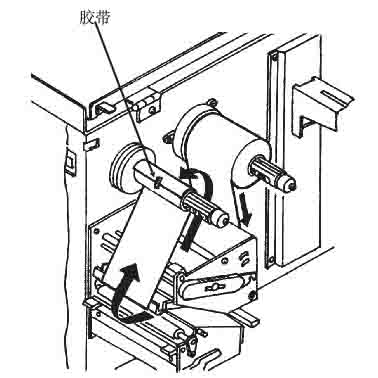 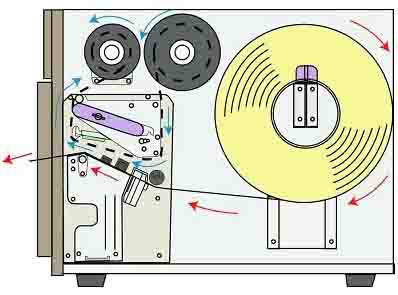 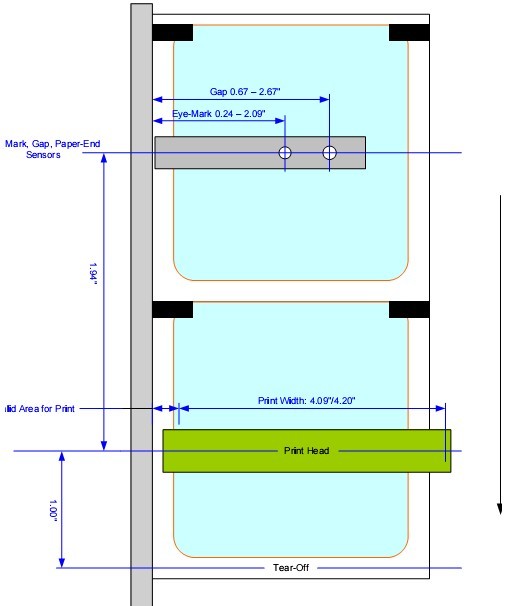 3、SATO LM412e条码打印机配置
3.1 打印机配置方式
3.1.1 NORMAL MODE

3.1.2 ADVANCED MODE

3.1.3 SERVICE MODE

3.1.4 CARD MODE

3.1.5 MOVE MODE

3.1.6 COUNTERS MODE

3.1.7 USER DOWNLOAD MODE（用户下载模式）

3.1.8 DEFAULT SETTING MODE（恢复出厂默认设置）

3.1.9 MAINTENANCE MODE（维修模式）

3.1.10 TEST PRINT MODE（测试打印模式）


3.2 模式菜单描述
3.2.1 NORMAL MODE菜单描述
设置打印浓度
设置打印速度
设置打印内容偏移,正值(+)设置移动打印边缘远离打印头的位置,负值(-)设置移动打印边缘移向打印头的位置
是否清除打印作业内容
3.2.2 ADVANCED MODE菜单描述
调整打印浓度为A/B两档
通过Kanji Font打印时，调整数字0的形状
开机时自动为联机状态
V为垂直，正值(+)设置打印开始位置向打印头的位置移动，负值(-)设置打印开始位置远离打印头的位置；H为水平，正值(+)设置打印开始位置向参考位置的左侧移动，负值(-)设置打印开始位置向参考位置的右侧移动，
忽略CR/LF
FIXED：固定间距,不论字符多大；PROP：间距为一个大小的字符
是否设置实时时钟
设置实时时钟内容
3.2.3 SERVICE MODE菜单描述
上边一行显示传感器内仅有衬纸（剥掉面纸）时的电压值，下边一行显示传感器内有介质（面纸和衬纸）时的电压值
打印机处于ONLINE状态时，打印机自动走一张空白标签，以达到位置准确
打印机故障清除后，打印机自动走一张空白标签
打印作业结束后，按FEED键再可打印出一张最后的标签
DISTANCE：设置距离；DEFAULT：默认距离
FORWARD/BACKFEED的距离数值设置
ASCII码
选择屏幕语言
COMMAND：计算机上的指令优先；LCD：打印机屏幕设置优先
如果DSW5为OFF有效，允许的脉冲宽度
当设置为使能时，碳带快用光时打印机自动提醒
如果DSW5为ON有效，忽略CAN/DLE指令
设置回退速度，NORMAL/SLOW
3.2.4 CARD MODE菜单描述
确认格式化内部内存
确认格式化
3.2.5 COUNTERS MODE菜单描述
选择需要重设的计数器
现有打印头打印长度计数，在更换打印头时该参数被重新置0
打印机开始使用后的总打印长度
打印头计数清零，一般在更换新打印头时清零
3.2.6 MOVE MODE菜单描述
选择CONT（连续）和TEAR（撕纸）模式
当选择CONT模式时，选择是否关闭标签传感器
3.2.7 USER DOWNLOAD MODE菜单描述
按LINE键开始用户下载
等待用户下载过程
3.2.8 DEFAULT SETTING MODE菜单描述（恢复出厂值）
恢复默认设置确认
恢复默认设置完成
3.2.9 MAINTENANCE MODE菜单描述
提示做一个DSW4从ON变为OFF
可以进入两个清零模式
可以进入所有内容清零模式
选择COUNTER/EEPROM清零
确认COUNTER清零
确认EEPROM清零
COUNTER清零完毕
EEPROM清零完毕
3.2.10 TEST PRINT MODE菜单描述
CONFIGURATION：列印打印机配置设置；BARCODE：列印打印机内置条形码；HEAD CHECK：检测打印头元件是否损坏；FONT：列印打印机内安装的所有字体；FACTORY：列印工厂测试页
设置测试页的打印宽度
SMALL：4cm；LARGE：10cm
打印过程中按FEED键停止打印 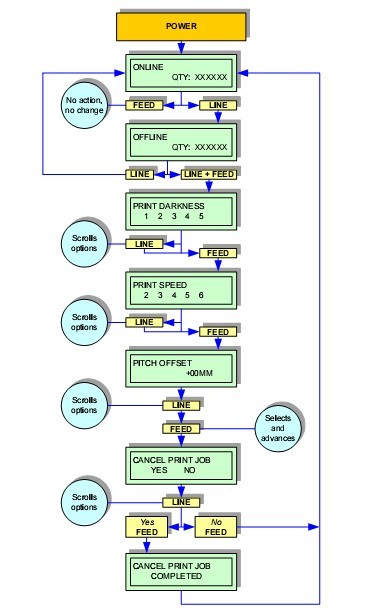 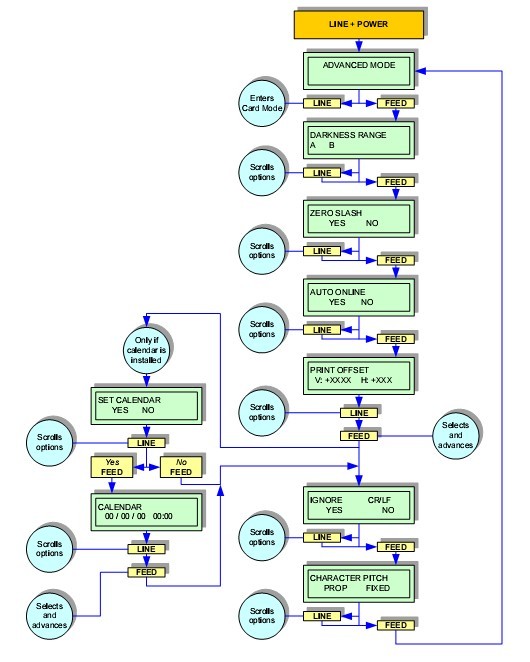 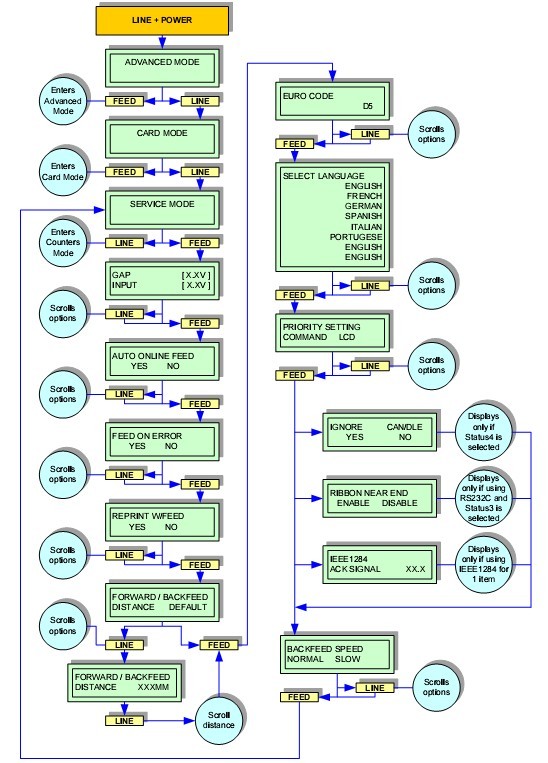 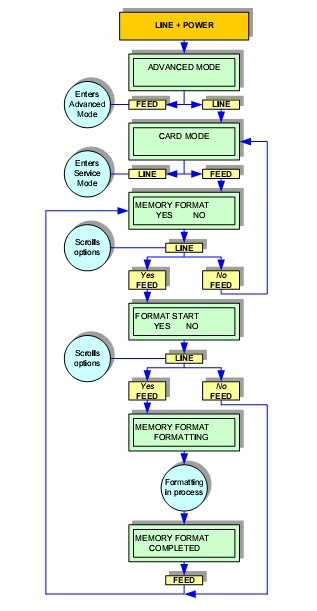 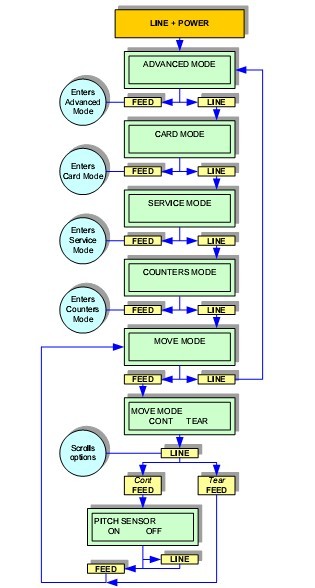 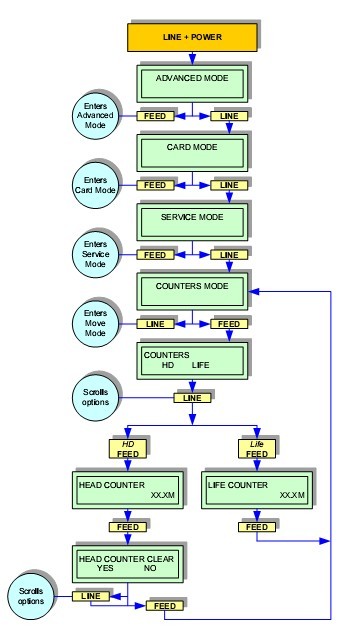 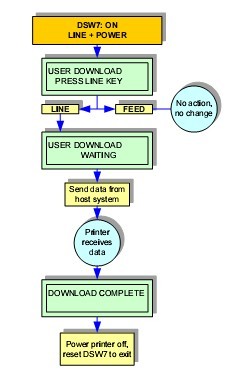 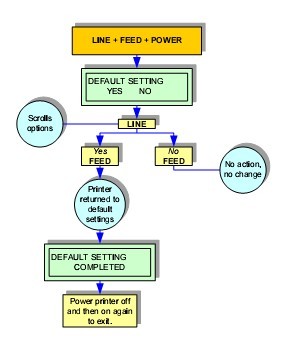 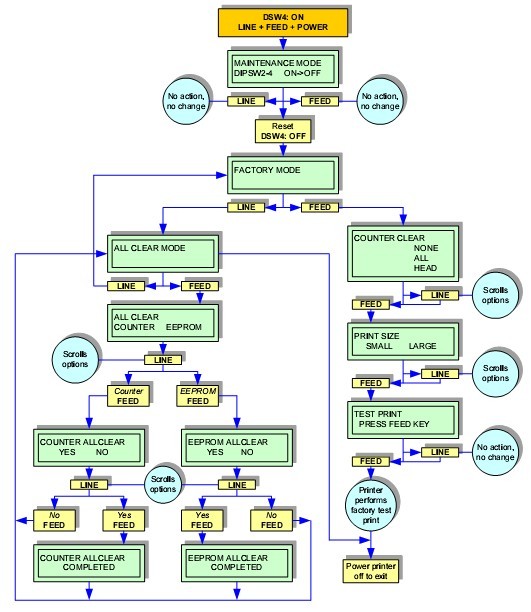 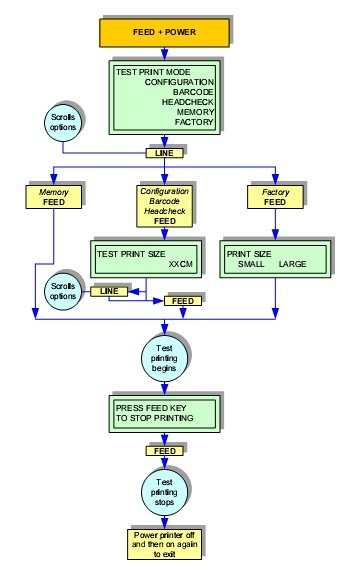 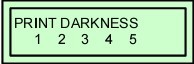 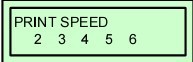 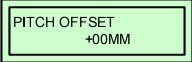 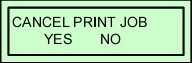 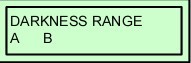 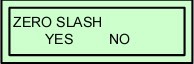 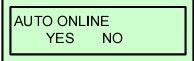 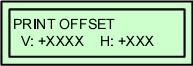 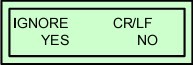 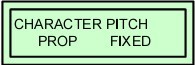 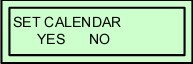 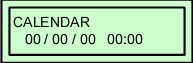 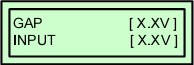 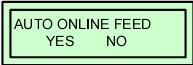 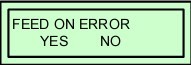 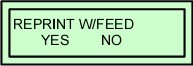 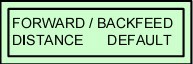 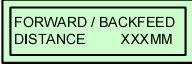 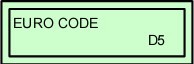 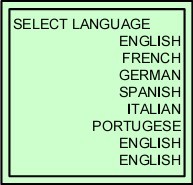 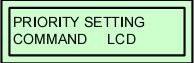 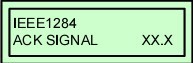 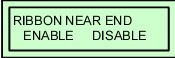 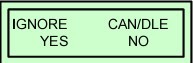 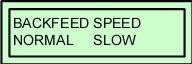 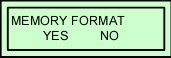 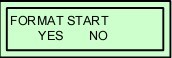 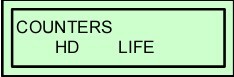 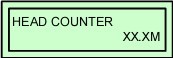 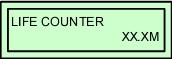 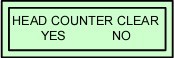 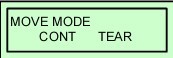 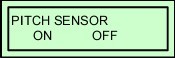 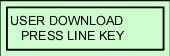 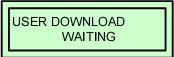 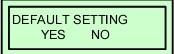 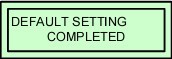 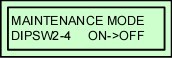 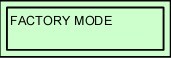 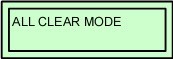 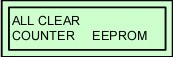 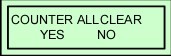 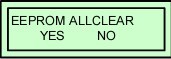 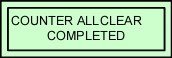 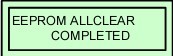 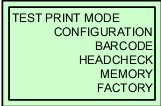 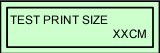 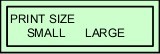 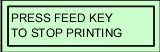 4、SATO LM412e条码打印机故障排除
4.1 LCD错误信号故障
解决方法：①正确关闭打印头开合机构；②更换打印头开合传感器
解决方法：①确认介质是否正确安装；②清洁标签传感器的发射和接收表面；③确认正确的传感器配置
解决方法：①确认碳带轴正确安装；②确认碳带没有被损坏；③确认打印机配置正确
解决方法：①确认介质是否正确安装；②清洁标签传感器的发射和接收表面；③确认正确的传感器配置
解决方法：①清洁打印头表面；②更换新打印头
4.2 故障列表
4.2.1 打印图像无效故障 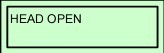 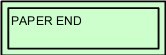 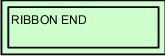 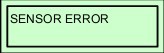 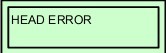 4.2.2 碳带起皱 4.2.3 打印图像比较淡 4.2.4 打印浓度不均匀 4.2.5 标签走歪 4.2.6 标签不移动 4.2.7 LCD能够点亮，但无字无显示 4.2.8 无法打印图像 4.2.9 打印出一张空白标签 4.2.10 标签位置不正确 4.2.11 打印图像有涂痕 5、SATO LM412e条码打印机维修
5.1 打印头更换
①关闭打印机，断开电源连接
②打开右侧盖，锁紧打印头开合机构
③松开打印头机构上端的螺丝
④打开打印头开合机构，移出已损坏的打印头
⑤拔出打印头上的接口数据线
⑥把接口数据线插入到新的打印头上
⑦插入打印头到打印头机构内，并拧上螺丝
⑧打开电源，重设打印头计数器，并测试打印
5.2 打印头平衡调整
打印头的压力平衡是辊轴从一端到另一端的压力均衡水平。如果打印头平衡不调整，打印的图像将出现一边清楚一边不清楚的情况，并且标签会朝着压力小的方向偏移。
打印头平衡调整只能通过主观进行调整，通过标签上面打印字符的清晰度来判断调整的效果。
为了调整平衡，开始测试打印，略微松开固定螺丝1，稍移动调节板2到右边或左边。移动调节板达到好的打印效果后重新拧紧螺丝1时。

5.3 打印头校准
打印头位置直接影响打印质量，打印头必须与打印辊轴并行。
①打开右侧盖

②确认打印头锁紧
③向下看打印头上的定位校准板

④确认校准刻度A和B是相同的
⑤校准时首先要松开固定螺丝
⑥调节好校准板位置后，拧紧固定螺丝
⑦测试标签，确认打印头是否校准对齐
⑧重复调整，直到校准正确
5.4 碳带导向片校准
如果打印碳带出现褶皱导致打印无效的情况，可以通过调节碳带导向片的偏差角度来补偿碳带的褶皱。
①打印测试页，确认打印头的平衡和校准时正常的
②打开右侧盖，打开打印头开合机构

③松开固定螺丝中的一个，然后根据需要上下移动碳带导向片，直到碳带不褶皱
④保持碳带导向片的位置，然后拧紧固定螺丝
⑤闭上打印头，打印测试页
⑥重复步骤2-5，直到调节达到理想的效果
5.5 标签传感器位置调节
调节标签传感器的位置以达到不同介质的定位。
①打开右侧盖
②绿色的标签传感器调节钮位于打印机的后部

③左右调节标签传感器调节钮直到正确的位置
5.6 碳带轴张力调节
打印机有两个碳带轴，一个是供应轴，一个是回卷轴，回卷轴由电机驱动。
正常情况下，供应轴要求有400-500克的力，回卷轴要求有500-700克得力。
没有拉力计的情况下通过下述方法调整碳带张力：
①打开右侧盖
②松开碳带轴固定螺丝，调节螺母
③旋动螺母，调节Ribbon Boss与Collar之间的距离(供应轴张力：3.5-3.0mm；回卷轴张力：3.0-2.0mm)
注：1mm≈100g，0.5mm≈50g
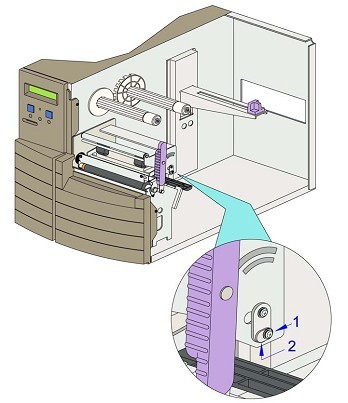 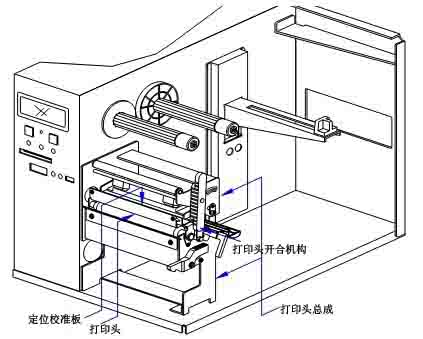 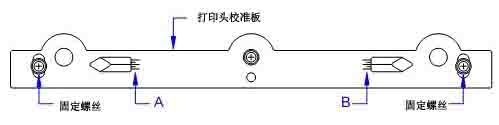 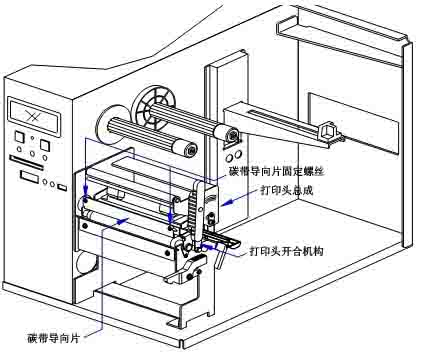 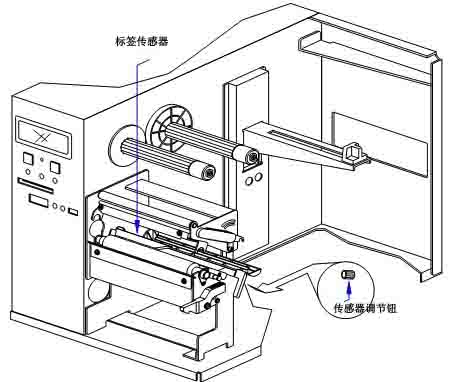 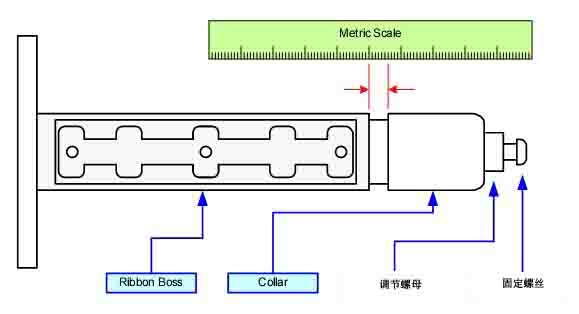 部位描述STATUS指示灯*OFFLINE(非联机)时不亮，ONLINE(联机)时为绿色
*打印机接收数据时为绿色闪烁，buffer内存快满时为绿色闪烁
*打印机出现故障时为红色闪烁POWER键开机关机LINE键将打印机在“联机”和“非联机”状态之间进行转换；打印过程中，使打印机暂停某项打印作业FEED键处于“非联机”状态时，将送出一张空白标签；通过菜单选项执行特殊功能PRINT电位器调整打印浓度OFFSET电位器调整tear-off/peel/cut模式下出纸的偏移数值PTICH电位器调整打印停止位置DSW1 DIP开关OFF：热转印；ON：热敏DSW2 DIP开关OFF：传感器为GAP间隙；ON：传感器为MARK黑标DSW3 DIP开关OFF：打印头断针检测关；ON：打印头断针检测开DSW4 DIP开关OFF：HEX下载模式关；ON：HEX下载模式开DSW5 DIP开关OFF：单通道接口接收模式；ON：多缓冲接口接收模式/td> DSW6 DIP开关OFF：Firmware下载模式关；ON：Firmware下载模式开DSW7 DIP开关OFF：标准控制代码功能；ON：非标准控制代码功能DSW8 DIP开关OFF：使能305dpi打印方案；ON：使能203dpi打印方案；LM412e该值应该为OFF可能原因解决方法打印头比较脏清洁打印头打印头损坏更换新打印头电器元件损坏更换电路板打印辊轴损坏或磨损更换打印辊轴差的标签质量更换质量比较好的标签材料碳带和标签不匹配更换材料可能原因解决方法打印头校准比较差对打印头平衡进行校准打印温度设置太高调节打印头打印温度碳带张力比较差调节合适的碳带张力打印辊轴磨损更换打印辊轴打印头或者辊轴上面有异物清洁异物标签纸上有异物使用高质量的标签纸打印头损坏更换打印头可能原因解决方法低的打印浓度调高打印温度打印头压力比较低调节打印头压力或平衡打印头上有异物清洁打印头和辊轴不当的打印头校准对齐打印头打印速度太高降低打印速度可能原因解决方法打印头不平衡调节打印头平衡打印辊轴磨损更换打印辊轴打印头比较脏清洁打印头可能原因解决方法安装标签不正确确认标签正确安装没有正确调整标签卡位正确调整卡位打印头不平衡调整打印头平衡辊轴磨损更换辊轴可能原因解决方法同步皮带松动或破损调整或更换同步皮带不正确的标签传感器模式选择检查打印机配置，调节传感器模式没有电压输出更换保险驱动电机不动作确认接线是否正常，必要时更换驱动电机可能原因解决方法电源供应确认确认线缆连接正确，检查是否需要更换电源供应显示电位器设置不正确调整显示电位器的值可能原因解决方法打印头没有连接好确认打印头插线接头接好没有电压输出更换保险丝打印头有缺陷更换打印头，并重置计数器电器元件损坏更换电路板打印接口问题更换数据线或接口卡数据输入错误确保正确的数据流可能原因解决方法数据输入错误确保正确的数据流不正确的标签传感器选择确认正确的打印机配置打印头没有连接好确认打印头插线接头接好打印头有缺陷更换打印头，并重置计数器主电路板缺陷重新更换主电路板可能原因解决方法不正确的标签传感器选择确认正确的打印机配置标签传感器调整不当调整传感器灵敏度数据输入错误确保正确的数据流OFFSET偏移设置不正确调整OFFSET值可能原因解决方法打印介质质量差更换打印质量好的介质打印头和辊轴上有异物清洁打印头和辊轴标签上有异物使用高质量的标签打印头温度太高调节打印浓度设置打印速度过高调节打印速度